РЕШЕНИЕ            От 13.04.2022г.	     № 17/19   п. РасцветО внесении изменений в решение Совета депутатов Расцветовского сельсовета от 28.12.2018г. № 43/49 «Об утверждении Стратегии социально-экономического развития Расцветовского сельсовета до 2030 года»Во исполнение Федерального Закона от 06.10.2003 года № 131-ФЗ «Об общих принципах организации местного самоуправления в Российской Федерации» (с последующими изменениями), в соответствии с Федеральным законом от 28.06.2014 № 172-ФЗ «О стратегическом планировании в Российской Федерации» и Законом Республики Хакасия от 10.06.2015 № 48-ЗРХ «О стратегическом планировании в Республике Хакасия», руководствуясь Уставом муниципального образования Расцветовский сельсовет, Совет депутатов  Расцветовского сельсоветаРЕШИЛ:1. Внести изменения в решение Совета депутатов Расцветовского сельсовета от 28.12.2018г. № 43/49 «Об утверждении  Стратегии социально-экономического развития Расцветовского сельсовета до 2030 года»:- приложение 2 к Стратегии социально-экономического развития Расцветовского сельсовета до 2030 года изложить в новой редакции согласно приложению.2.Направить настоящее Решение для подписания и опубликования в газете «Усть-Абаканские известия» Главе Расцветовского сельсовета Мадисон А.В.	3.Настоящее решение вступает в силу со дня его принятия. Глава Расцветовского сельсовета                              А.В.МадисонПриложениек решению Совета депутатовРасцветовского сельсоветаот 13.04.2022г. № 17/19Приложение 2к Стратегии социально-экономического развития Расцветовского сельсовета до 2030 годаКлючевые проекты Расцветовского сельсовета,планируемые к реализации до 2030 года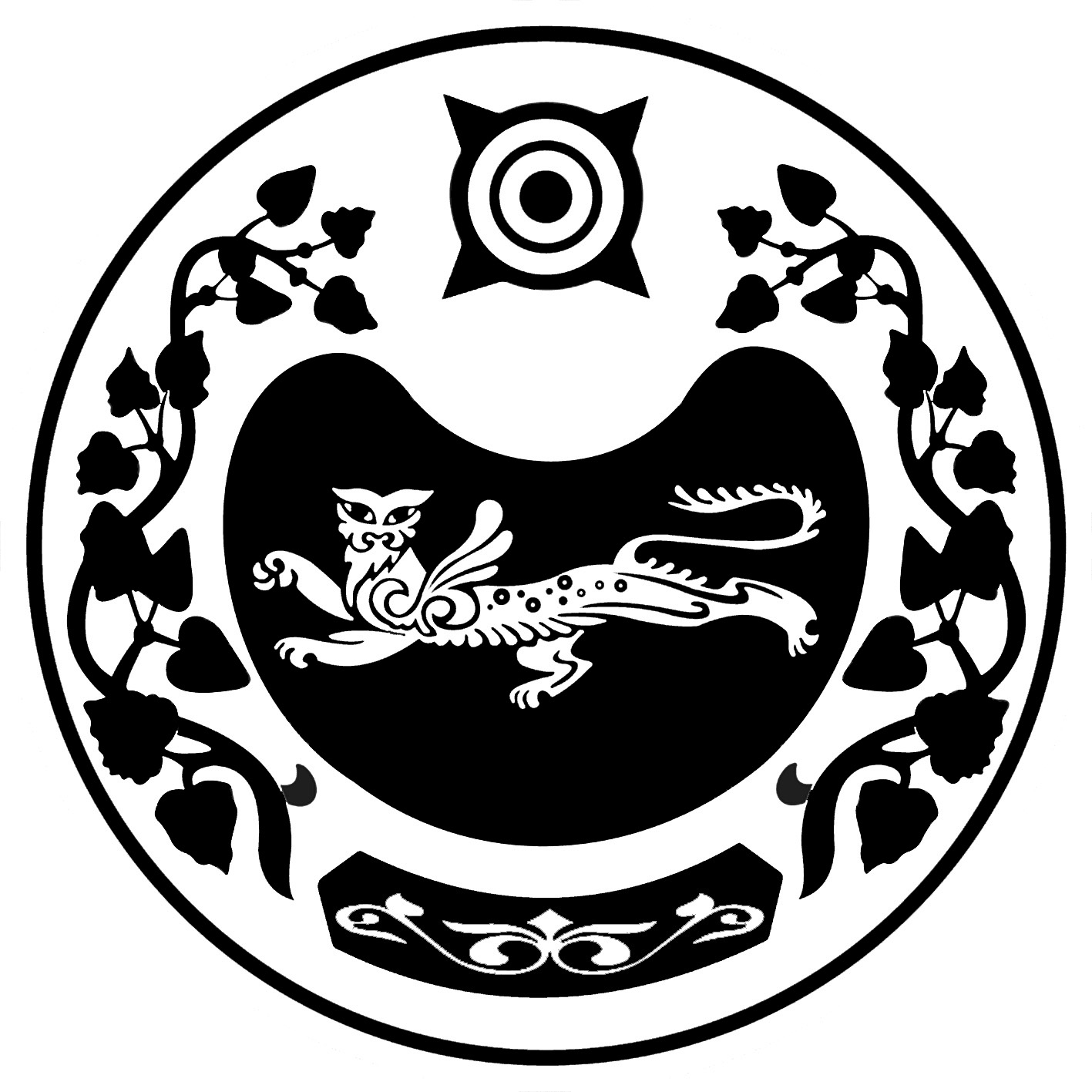 СОВЕТ ДЕПУТАТОВ  РАСЦВЕТОВСКОГО СЕЛЬСОВЕТА УСТЬ-АБАКАНСКОГО РАЙОНА РЕСПУБЛИКИ ХАКАСИЯ№ п/пНаименование проектаСроки реализацииОжидаемые результатыПроекты жилищного строительстваПроекты жилищного строительстваПроекты жилищного строительстваПроекты жилищного строительства1 -Жилая	застройка	новой части п.Тепличный; -развитие многоэтажной застройки на земельном участке, расположенном по адресу: Республика Хакасия, Усть-Абаканский район, п. Расцвет, участок № 1 слева 402км автодороги М-54 «Енисей»; - увеличение жилой застройки в п. Расцвет за счет включения в черту населенного пункта Расцвет земельных участков, расположенных по адресу: Республика Хакасия, ЗАО «Усть-Абаканское», поля №№ 3, 4 и 5;  - увеличение жилой застройки за счет земельного участка, расположенного по адресу: Республика Хакасия, Усть-Абаканский район, ЗАО «Усть-Абаканское, в 1,5км юго-восточнее п. Тепличный, уч. 6.;- увеличение жилой застройки в п. Расцвет за счет включения в черту населенного пункта Расцвет земельных участков, расположенных по адресу: Республика Хакасия, ЗАО «Усть-Абаканское», в 0,4 км.восточнее п. Расцвет, поле № 8.2021-2030- Улучшение жилищных условий граждан	Расцветовского сельсовета;- увеличение доходной базы бюджета муниципального образования Расцветовский сельсовет.Проекты развития инфраструктурыПроекты развития инфраструктурыПроекты развития инфраструктуры2Строительство	дорожно-уличнойсети п.Расцвет, п.Тепличный.2022-2030Развитие	транспортнойинфраструктуры в новых районах массовой жилой застройки.3Строительство теплотрассы от п.Расцвет до котельной п.Тепличный2021-2025Консервация котельной п.Расцвет, улучшение экологической обстановки, оптимизация затрат на теплоснабжение.Проекты образованияПроекты образованияПроекты образованияПроекты образования4- Строительство школы в п.Расцвет;-строительство детского сада в п. Расцвет.2030Повышение	удовлетворенностинаселения	качеством дошкольного и общего образования.Проекты культуры и спортаПроекты культуры и спортаПроекты культуры и спортаПроекты культуры и спорта5Строительство	крытой хоккейной коробки.2025Увеличение	удельного	веса населения,		систематическизанимающегося	физической культурой испортом.6Реконструкция сельского дома культуры п.Расцвет.2022-2023Повышение	уровня удовлетворенности населения качеством предоставляемыхуслугв сфере культуры.7Модернизация стадиона п.Расцвет.2029Повышение		уровня удовлетворенности	населениякачеством предоставляемых услуг в сфере культуры и спорта.